四川信息职业技术学院科技处文件学院科技处〔2022〕036 号关于2022年学校开题评审的通知各位教职工：根据工作安排，2022年校级课题（社科类）开题评审将于2022年5月19日举行，请课题负责人准备好开题资料，现就有关事项通知如下。安排1．时间与地点：2022年5月19日下午1点，雪峰校区综合楼0903、0902。2．资料准备：课题负责人须按要求准备开题报告3份、开题评审表（填写好基础信息）1份、开题陈述PPT，材料不规范者不予开题。2.到场人员：课题负责人、成员1-2人。二、开题流程1．课题负责人陈述拟解决的问题、研究的内容、创新点、任务分工、预期成果等情况（PPT，≤10分钟）。2．开题专家给出开题意见，填写《开题评审意见表》。3．课题负责人根据开题评审意见在一周内修改好开题报告，并提交电子稿至科技处张金玲处备案。平台课题至科技处张又文备案。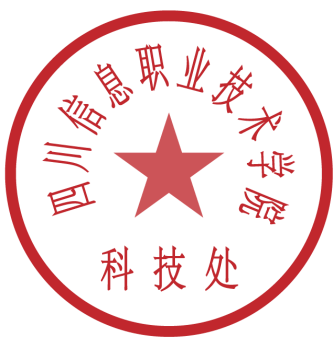 四川信息职业技术学院科技处                                        2022年5月17日四川信息职业技术学院科技处           2022年5月17日印发附件： 结题安排清单第1组：2022年5 月19日 第2组：2022年5月19日 903评审专家：李长青（组长）、赵克林、陈刚评审专家：李长青（组长）、赵克林、陈刚评审专家：李长青（组长）、赵克林、陈刚评审专家：李长青（组长）、赵克林、陈刚序号负责人课题名称年份备注1康乃馨网络亚文化视角下高职学生思想政治教育的挑战与对策研究2022校级2庞小波“三全育人”理念下高校资助育人工作研究——以四川信息职业技术学院为例2022平台3何开薇就业难对大学生思想政治教育的影响研究2022平台4蒋辉广元市昭化籍抗美援朝老兵口述史研究2022平台5董春华抗美援朝精神融入高校思政课教学路径研究——基于广元籍抗美援朝老兵实证研究视角2022平台6强娇娇广元市青川县张家村乡村振兴的带动效应研究2022平台7胡官金乡村振兴战略下青川县传统村落活化路径研究2022校级青年8孙红霞中国共产党人精神谱系融入高职概论课教学的策略研究2022校级青年9焦娇乡村振兴背景下农村公共文化精准服务研究----以广元市青川县沙州镇青坪村为例2022校级青年10侯东“三全育人”背景下高校学生社团思政育人实施路径与模式研究2022校级青年902评审专家：王克军（组长）、杜君、李娟评审专家：王克军（组长）、杜君、李娟评审专家：王克军（组长）、杜君、李娟评审专家：王克军（组长）、杜君、李娟评审专家：王克军（组长）、杜君、李娟序号序号负责人课题名称年份备注11徐岩乡村振兴战略背景下川北地区农村电商应用型人才培育路径研究2022校级22周维“OBE+学导式”排舞教学模式研究2022校级青年33王艳荣新时代党史教育融入高职英语教学的实证研究2022校级青年44张金豆高职院校大数据与会计专业推行学分银行制度的路径研究2022校级青年55苗玉刚基于工作室的自动化专业创新人才培养研究与实践2022校级66张兵权高职院校学生对运动后肌肉康复方法的认知调查研究2022校级青年77郭明波绿色物流背景下动力电池梯度利用的回收策略研究2022校级青年88李建容“精准思政”视角下高职院校大学生爱国主义教育研究2022校级99朱莉新时代高职院校心理委员胜任力评估及提升策略研究2022校级青年1010刘美彤短视频对高职学生思想政治教育的影响及对策研究2022校级青年